Very Disadvantaged and Disadvantaged Urban Areas in County Cavan based on the Haase 2016 Index. Legend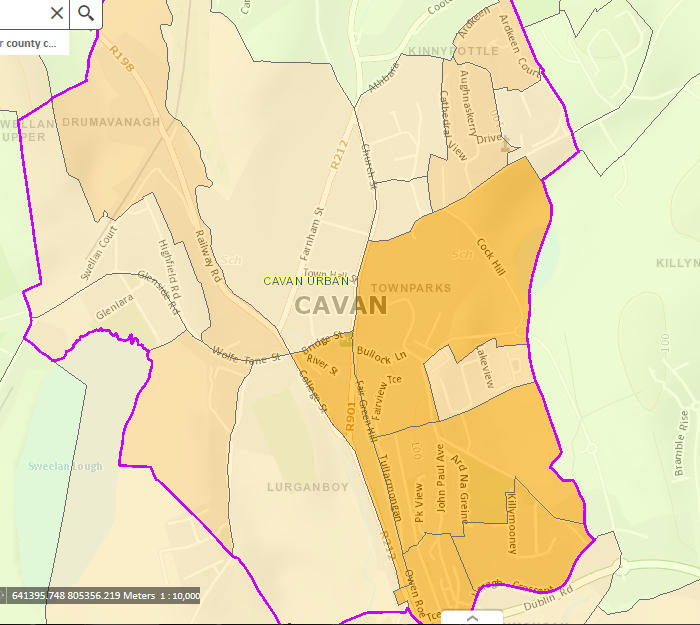 Cavan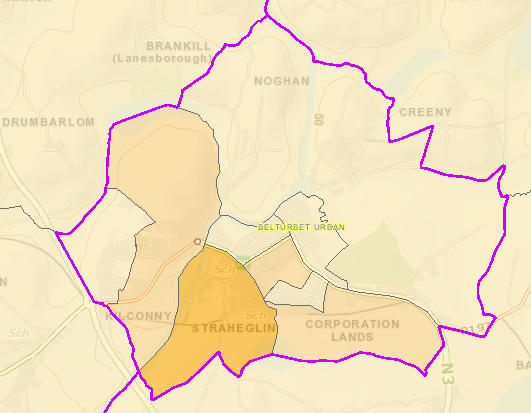 Belturbet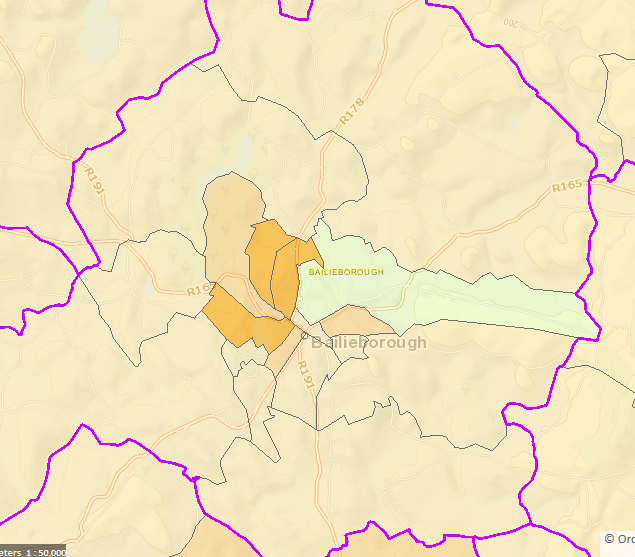 Bailieborough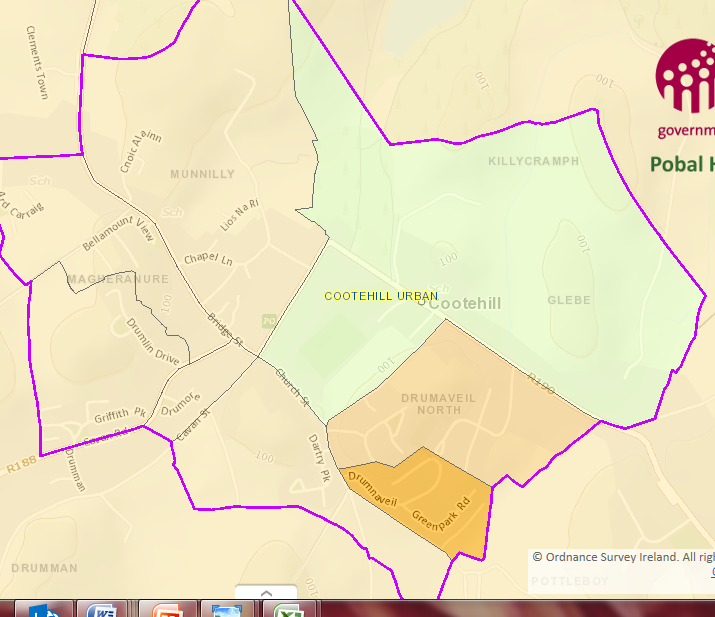 Cootehill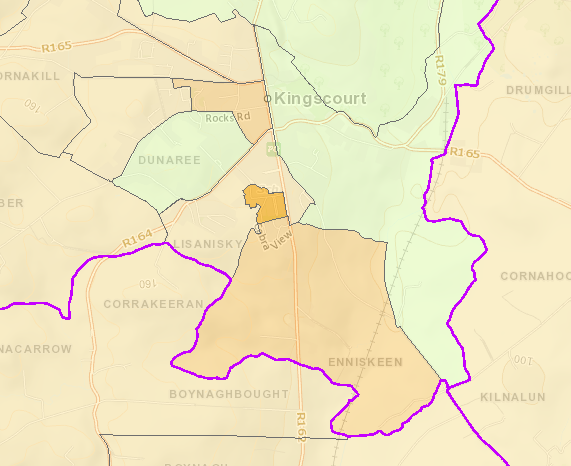 KingscourtDisadvantaged Areas Urban Areas and Provincial Towns in County Cavan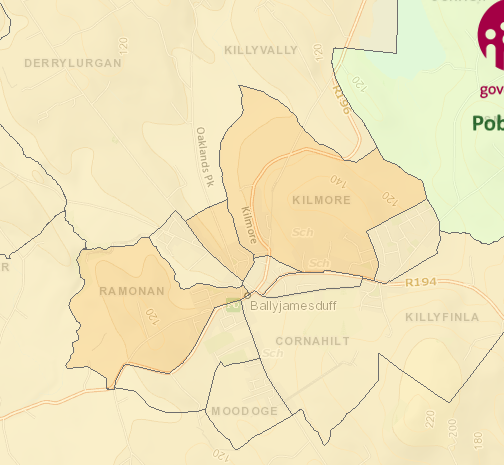 Ballyjamesduff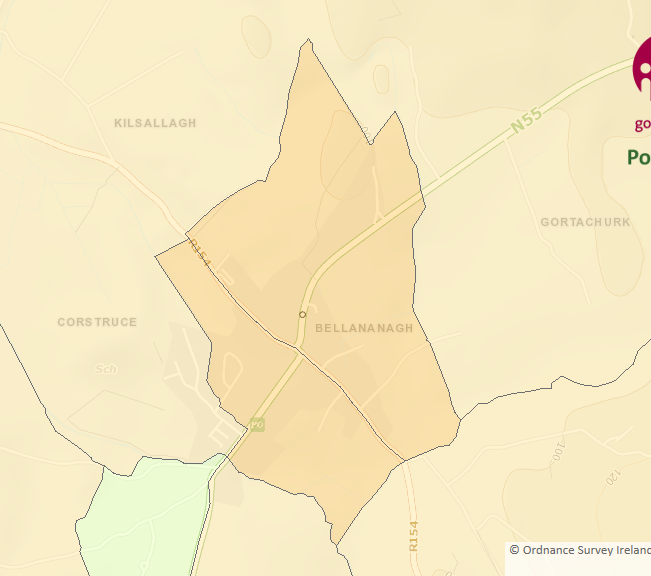 Ballinagh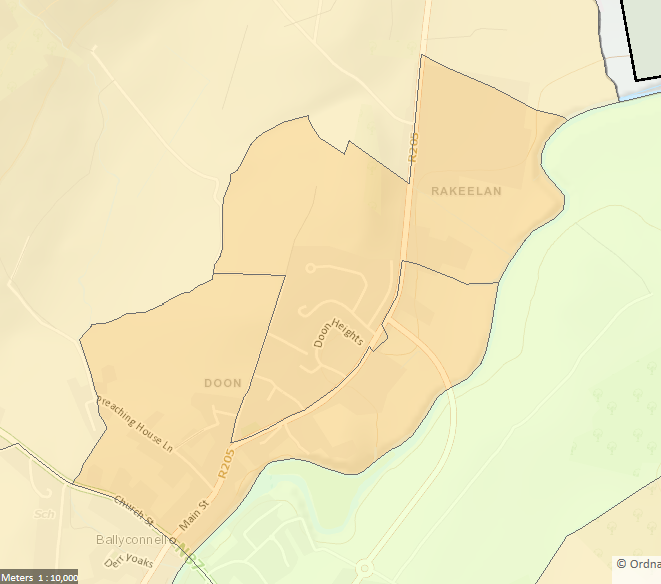 Ballyconnell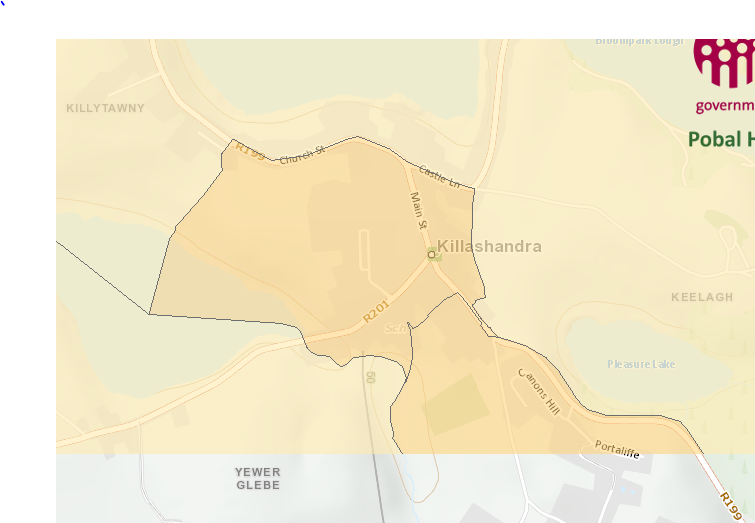 Killeshandra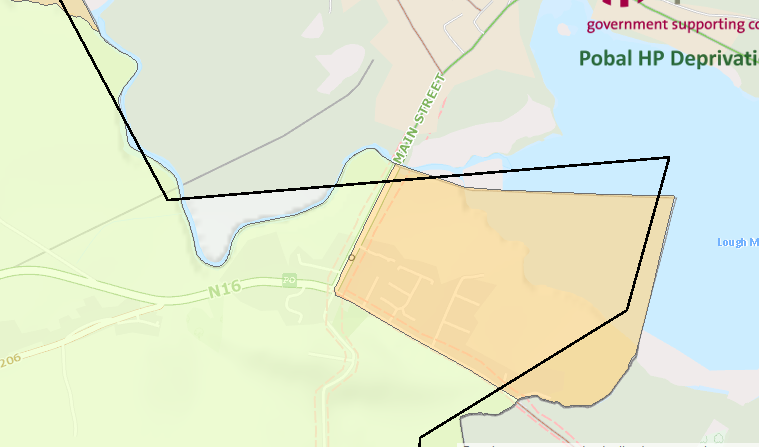 Blacklion Very DisadvantagedVery DisadvantagedDisadvantaged